Wewnętrzny regulamin dydaktyczny KMS§1Sposób prowadzenia zajęćZajęcia dydaktyczne z przedmiotów realizowanych przez Katedrę Medycyny Społecznej PUM (dalej KMS), do której należą Zakład Zdrowia Publicznego i Medycyny Społecznej, Zakład Prawa Medycznego, Samodzielna Pracownia Metodologii Badań Naukowych i Biostatystyki oraz Samodzielna Pracownia Opieki Długoterminowej i Medycyny Paliatywnej odbywają się według harmonogramu ustalonego przez Dział Kształcenia PUM. Wszelkie zmiany winny być ustalane z Działem Kształcenia PUM, z minimum tygodniowym wyprzedzeniem.Liczebność grup na zajęciach dydaktycznych oraz czas ich trwania ustala właściwy dla kierunku studiów Dziekanat PUM.Dane osoby odpowiedzialnej za przedmiot oraz kontakt do niej zostaną podane do wiadomości studentów na pierwszych zajęciach.Zasady i tryb odbywania zajęć zawarte w niniejszym regulaminie są zgodne z Regulaminem Studiów PUM.Zgodnie z § 24 ust. 1 Regulaminu Studiów PUM wprowadza się następujące zasady uczestnictwa studenta w poszczególnych zajęciach:1) student nie zostanie dopuszczony do zajęć w następujących przypadkach:a) spóźnienie na zajęcia przekraczające 20 minut;b) brak niezbędnego ubioru wymaganego do zajęć danego rodzaju (obowiązujący ubiór podczas zajęć praktycznych: schludny i estetyczny wygląd, tj. bluza z krótkim lub długim rękawem, spodnie, obuwie zmienne, białe lub w kolorze skóry, spięte włosy, nielakierowane, krótko obcięte paznokcie, brak jakiejkolwiek biżuterii); 2) student nie zostanie dopuszczony do zajęć lub zostanie z nich wyproszony w razie niewłaściwego zachowania sprzecznego z Regulaminem Studiów lub innymi obowiązującymi na Uczelni/w szpitalu/klinice przepisami, w szczególności:a) zachowania zakłócającego prowadzenie zajęć, jak np. używanie telefonów komórkowych, spożywanie posiłków,b) zachowania zagrażającego zdrowiu, życiu lub mieniu, c) rażącego braku kultury osobistej w stosunku do prowadzącego zajęcia lub innych osób biorących i udział w zajęciach.3) Niedopuszczenie do zajęć lub wyproszenie z nich w przypadkach, o których mowa w pkt. 1 i 2 równoznaczne jest z nieobecnością na zajęciach.Uczestniczący w zajęciach na PUM winni przestrzegać powszechnie obowiązujących zasad przeciwepidemicznych, w szczególności dla województwa zachodniopomorskiego oraz zasad wprowadzonych Zarządzeniami Rektora PUM w Szczecinie – nieuregulowanych niniejszym regulaminem.§2Sposób i formy wyrównywania zaległości, w tym odrabiania zajęćna skutek nieobecnościStudent powinien usprawiedliwić nieobecność na zajęciach dydaktycznych w terminie nie dłuższym niż 7 dni od ustania przyczyny nieobecności.Usprawiedliwienia dokonuje nauczyciel akademicki prowadzący zajęcia dydaktyczne, wskazując termin i formę zaliczenia usprawiedliwionej nieobecności. Ten tryb ma odpowiednie zastosowanie do wyrównywania zaległości w zajęciach dydaktycznych z innych przyczyn niż nieobecność studenta. Studentowi przysługuje prawo do dwukrotnego zaliczenia zaległości.Brak usprawiedliwienia nieobecności w terminie wskazanym w ust. 1 lub brak zaliczenia 
z powodu usprawiedliwionej nieobecności w terminach wskazanych przez prowadzącego stanowi podstawę niezaliczenia zajęć dydaktycznych. §3Warunki i sposoby dopuszczania studentów do zaliczeń i egzaminówWarunkiem dopuszczenia do zaliczenia jest stwierdzenie przez prowadzącego, że student uczęszczał i brał aktywny udział w zajęciach dydaktycznych oraz uzyskał pozytywną ocenę prac objętych tymi zajęciami zgodnie z efektami kształcenia przewidzianymi w programie przedmiotu.Jeśli zaliczenie przedmiotu ma formę egzaminu, warunkiem dopuszczenia studenta do egzaminu jest uprzednie zaliczenie wszystkich zajęć teoretycznych lub/i praktycznych przewidzianych programem kształcenia z tego przedmiotu, zgodnie z rozkładem zajęć.Uzyskanie wyniku negatywnego z jednej z części zaliczenia końcowego przedmiotu nie dyskwalifikuje studenta z możliwości przystąpienia do innej części tego zaliczenia. Uzyskanie wyniku negatywnego z jednej z części egzaminu nie dyskwalifikuje studenta z możliwości przystąpienia do innej części tego egzaminu.Aby przystąpić do zaliczenia przedmiotu student może mieć 2 usprawiedliwione nieobecności na zajęciach.W sytuacjach wyjątkowych podyktowanych względami zdrowotnymi lub sanitarnymi  kierownik jednostki dydaktycznej może zadecydować o zwiększeniu liczby dopuszczalnych zajęć usprawiedliwionych.§4Zasady dopuszczające studenta do poszczególnych zajęć 
w danym roku akademickim**jeżeli specyfikacja przedmiotu tego wymaga – nie dotyczy.§5Warunki i sposoby przeprowadzania zaliczeń przedmiotu i egzaminówPrzedmiot zaliczy student, który: odbył przewidziane programem studiów zajęcia teoretyczne lub/i praktyczne,uzyskał zaliczenie z przedmiotu potwierdzone wpisem do protokołu w wirtualnym dziekanacie,Formę zaliczenia przedmiotu kończącego się zaliczeniem, zaliczeniem z oceną albo egzaminem, nauczyciel akademicki podaje do wiadomości studentów na pierwszych zajęciach, zgodnie z treścią sylabusa przedmiotu.Zaliczenia wykładów, seminariów/ćwiczeń warsztatowych, ćwiczeń, zajęć praktycznych, zajęć w warunkach symulowanych oraz w ramach pracy własnej studenta dokonuje prowadzący te zajęcia w formie przewidzianej w sylabusie przedmiotu. Zaliczenia wykładów, seminariów/ćwiczeń warsztatowych, ćwiczeń i zajęć praktycznych, które prowadzi kilku prowadzących dokonuje się na podstawie średniej ważonej z ocen cząstkowych wystawionych przez prowadzących, adekwatnie do liczby godzin  zrealizowanych zajęć według wzoru: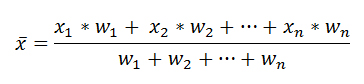 
Średnia ważona liczb  o wagach , gdzie suma  jest równa 1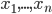 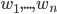 Kierownik KMS celem zaliczenia zajęć, może postanowić o przeprowadzeniu dodatkowego sprawdzianu w odniesieniu do studentów, którzy opuścili z przyczyn usprawiedliwionych znaczną (powyżej 30%) część zajęć obowiązkowych dla przedmiotu. Egzaminy z poszczególnych przedmiotów, zgodnie z §23 ust. 6 i 8 Regulaminu Studiów PUM (Załącznik do Uchwały nr 34/2019 Senatu Pomorskiego Uniwersytetu Medycznego  
w Szczecinie) są realizowane w ramach sesji ciągłej w terminach uzgodnionych pomiędzy prowadzącymi zajęcia  i starostami, następnie są zatwierdzone przez dziekana oraz podawane do wiadomości na stronie internetowej dziekanatu: a) w semestrze zimowym – do 15 listopada,  b) w semestrze letnim – do 15 marca.Komisję egzaminacyjną stanowi minimum dwóch nauczycieli akademickich wyznaczonych przez Kierownika KMS.W przypadku otrzymania na egzaminie/zaliczeniu końcowym przedmiotu oceny niedostatecznej, studentowi przysługują następujące prawa zgodnie z § 35 Regulaminem Studiów PUM: a) dwukrotnego zdawania poprawkowego zaliczenia końcowego przedmiotu/egzaminu poprawkowego; b) przerwy nie mniejszej niż 5 dni roboczych pomiędzy pierwszym terminem egzaminu/zaliczenia końcowego przedmiotu, a pierwszym terminem poprawkowym;c) drugi egzamin poprawkowy/ostatnie poprawkowe zaliczenie końcowe przedmiotu na wniosek studenta, egzaminatora lub dziekana może być komisyjny;d) przerwa pomiędzy terminami egzaminów poprawkowych/poprawkowych zaliczeń końcowych przedmiotów powinna wynosić minimum dwa dni. Ogólne zasady komisyjnego zaliczenia końcowego przedmiotu i komisyjnego egzaminu zgodnie z §36 Regulaminu Studiów PUM obejmują:Egzamin komisyjny/komisyjne zaliczenie końcowe przedmiotu odbywa się ustnie przed Komisją. Na wniosek studenta w egzaminie komisyjnym/komisyjnym zaliczeniu końcowym przedmiotu może uczestniczyć obserwator – przedstawiciel społeczności akademickiej Uniwersytetu. Student ubiegający się o egzamin komisyjny/komisyjne zaliczenie końcowe przedmiotu ma obowiązek złożyć, w ciągu 3 dni roboczych od dnia ogłoszenia wyników pierwszego egzaminu poprawkowego/przedostatniego poprawkowego zaliczenia końcowego przedmiotu, wniosek do dziekana o wyrażenie zgody na przeprowadzenie egzaminu komisyjnego/komisyjnego zaliczenia końcowego przedmiotu. Niestawiennictwo obserwatora, o którym mowa w ust. 2, nie wstrzymuje przebiegu egzaminu/zaliczenia komisyjnego. Konsekwencją niezdanego egzaminu komisyjnego/komisyjnego zaliczenia końcowego przedmiotu jest konieczność powtarzania roku studiów albo skreślenie z listy studentów, z zastrzeżeniem §39. Szczegółowe zasady przeprowadzania egzaminu komisyjnego/komisyjnego zaliczenia końcowego przedmiotu określa rektor w drodze zarządzenia. Usprawiedliwienie nieobecności na zaliczeniu kończącym przedmiot powinno być złożone lub przesłane do nauczyciela zaliczającego przedmiot w terminie nie dłuższym niż 7 dni po ustaniu przyczyny nieobecności. Jeśli ten warunek jest spełniony, właściwy nauczyciel wyznacza nowy termin zaliczenia. Usprawiedliwienie nieobecności na egzaminie (zaświadczenie lekarskie, potwierdzony pobyt 
w szpitalu albo potwierdzone zdarzenie losowe) powinno być złożone u egzaminatora 
i w Dziekanacie WNOZ nie później niż 7 dni po terminie egzaminu. Szczegóły dalszego postępowania określa § 36 Regulaminu Studiów PUM.§6Warunki zwalniania z niektórych zaliczeń lub egzaminówW przypadku przedmiotów kończących się egzaminem, student który uzyskał średnią ocen 
z wyników cząstkowych z danego przedmiotu na poziomie co najmniej 4,0 uzyskuje zwolnienie 
z egzaminu z oceną końcową tożsamą dla podstawy zwolnienia, zgodnie z § 31 ust. 5 Regulaminu Studiów PUM.§7Warunki dopuszczenia studenta do egzaminu w tzw. przedterminie, o którym mowa 
w § 31 ust. 8 Regulaminu Studiów PUMStudent, który zaliczył przedmiot/moduł na ocenę co najmniej dobrą (4,0) może za zgodą  egzaminatora, przystąpić do egzaminu przed ustalonym w sesji terminem, w tzw. przedterminie. Uzyskanie  oceny niedostatecznej w przedterminie nie pozbawia studenta pierwszego terminu egzaminu.§8Kryteria ocenianiaW przypadku zaliczenia lub egzaminu w formie testowej, warunkiem otrzymania oceny dostatecznej jest uzyskanie nie mniej niż 60% prawidłowych odpowiedzi, umożliwiających sprawdzenie nabycia efektów kształcenia zgodnych z programem nauczania zawartym 
w sylabusie.W przypadku egzaminu ustnego oraz pisemnego w formie otwartej, student zaliczył egzamin, jeżeli udzielił prawidłowej odpowiedzi, w stopniu co najmniej dostatecznym, na każde z pytań, umożliwiających sprawdzenie nabycia efektów kształcenia zgodnych z programem nauczania zawartym w sylabusie.Przy egzaminach i zaliczeniach, stosuje się następujące oceny: bardzo dobra - 5,0 ponad dobra - 4,5 dobra - 4,0 dość dobra - 3,5 dostateczna - 3,0 niedostateczna - 2,0Przy ustaleniu średniej ocen z wyników cząstkowych, szczególnie w celach określonych 
w §5 pkt.4, §6 lub §7, stosuje się następującą średnią:od 4,65 - bardzo dobra - 5,0 4,25-4,64 ponad dobra - 4,53,71-4,24 dobra - 4,0 3,21-3,70 dość dobra - 3,53,00-3,20 dostateczna - 3,0 do 2,99 niedostateczna - 2,0Skala ocen z zaliczeń i egzaminów przedstawia się następująco:bardzo dobra – 5,0 (≥ 92 %), ponad dobra – 4,5 (≥ 84 %), dobra – 4,0 (≥ 76 %), dość dobra – 3,5 (≥ 68%), dostateczna – 3,0 (≥ 60%), niedostateczna – 2,0 (poniżej 60 %)Dodatkowo stosuje się wpisy: „zaliczono” („zal.)” (≥ 60%), „możliwość zaliczenia” („mzal.”) oraz 
„brak zaliczenia” („bzal.”) (poniżej 60%). Oceną negatywną jest ocena niedostateczna i wpis „brak zaliczenia” („bzal.”). **niepotrzebne skreślićZałącznik nr 1Obowiązujący w roku akademickim2023/2024Pełna nazwa jednostkiKatedra Medycyny Społecznej: Zakład Zdrowia Publicznego i Medycyny SpołecznejZakład Prawa MedycznegoSamodzielna Pracownia Opieki Długoterminowej
 i Medycyny PaliatywnejSamodzielna Pracownia Metodologii Badań Naukowych i BiostatystykiDane jednostki (e-mail, telefon)fampiel@pum.edu.pl,  91 48-00-920Kierownik jednostki KSM(stopień/tytuł, imię i nazwisko)prof. dr hab. n. zdr. Beata KarakiewiczKierownicy zakładów prof. dr hab. n. zdr. Beata Karakiewiczdr n. zdr. Iwona Radlińskadr n. med. Magdalena Kamińskadr n. zdr. Artur KotwasAdiunkt dydaktyczny/osoba odpowiedzialna za dydaktykę 
w jednostce (stopień, imię i nazwisko, e-mail, telefon)a., b. i d. dr n. zdr. Artur Kotwas 
(artur.kotwas@pum.edu.pl, 91 48-00-972)c. dr n. zdr. Magdalena Kuczyńska (magdalena.kuczynska@pum.edu.pl 91 48-00-984)Nazwy przedmiotów, kierunki studiów, rok studiów, poziom oraz tryb kształceniaZałącznik nr 1 ………………………………………...……pieczątka jednostki………..……………………………………pieczątka i podpis Kierownika jednostki………..……………………………………pieczątka i podpis Kierownika jednostki Opinia: Pozytywna / Negatywna** Opinia: Pozytywna / Negatywna**Zatwierdzam:……………………………………………….pieczątka i podpis Samorządu  Studentów ……………………………………………….pieczątka i podpis Samorządu  Studentów ………………………………………………….pieczątka i podpis DziekanaZAKŁAD MEDYCYNY SPOŁECZNEJ I ZDROWIA PUBLICZNEGOZAKŁAD MEDYCYNY SPOŁECZNEJ I ZDROWIA PUBLICZNEGOZAKŁAD MEDYCYNY SPOŁECZNEJ I ZDROWIA PUBLICZNEGOZAKŁAD MEDYCYNY SPOŁECZNEJ I ZDROWIA PUBLICZNEGOZAKŁAD MEDYCYNY SPOŁECZNEJ I ZDROWIA PUBLICZNEGOLp.Nazwa przedmiotu
wg planu studiówWydziałFormaKierunek studiówLp.Nazwa przedmiotu
wg planu studiówWydziałFormaKierunek studiówLp.Nazwa przedmiotu
wg planu studiówWydziałFormaKierunek studiówPodstawy zdrowia publicznego z elementami medycyny społecznejWNoZSTDIETETYKA KLINICZNAPodstawy prowadzenia działalności gospodarczej PDWWNoZSTDIETETYKA KLINICZNAKliniczny zarys chorób I WNoZSTDIETETYKA KLINICZNAPodstawy prowadzenia działalności gospodarczej: biznesplan i zasady rozliczania działalności PDWWNoZSTDIETETYKA KLINICZNAPodstawy socjologii PDWWNoZSTDIETETYKA KLINICZNAMedycyna społecznaWNoZSTDIETETYKA KLINICZNAZdrowie publiczneWNoZSTDIETETYKA KLINICZNAPodstawy prowadzenia działalności gospodarczej PDWWNoZSTDIETETYKA KLINICZNAPolityka wyżywienia PDWWNoZSTDIETETYKA KLINICZNASocjologia medycyny PDWWNoZSTDIETETYKA KLINICZNAHistoria fizjoterapiiWNoZSTFIZJOTERAPIAEkonomia i systemy ochrony zdrowia  WNoZSTFIZJOTERAPIAZarządzanie i marketingWNoZSTFIZJOTERAPIATechnologie informacyjneWNoZSTFIZJOTERAPIAFilozofia WNoZSTFIZJOTERAPIADemografia i epidemiologia WNoZSTFIZJOTERAPIAZdrowie publiczne WNoZSTFIZJOTERAPIASocjologia ogólnaWNoZSTFIZJOTERAPIASocjologia niepełnosprawnościWNoZSTFIZJOTERAPIAFizjoprofilaktyka i promocja zdrowia WNoZSTFIZJOTERAPIARekreacja ruchowa osób starszych PDWWNoZSTFIZJOTERAPIAMetodologia badań naukowychWNoZSTFIZJOTERAPIAPodstawy statystyki w badaniach naukowychWNoZSTFIZJOTERAPIAPodstawy socjologiiWNoZSTKOSMETOLOGIAEpidemiologiaWNoZSTKOSMETOLOGIAMetodologia badań w naukach o zdrowiuWNoZSTKOSMETOLOGIAPodstawy zdrowia publicznegoWNoZSTKOSMETOLOGIAPodstawy zdrowia środowiskowegoWNoZSTKOSMETOLOGIAPromocja zdrowia i edukacja zdrowotna PDWWNoZSTKOSMETOLOGIAMarketing w kosmetologii PDWWNoZSTKOSMETOLOGIAMetodologia badań naukowychWNoZSTKOSMETOLOGIAMarketing i reklama usług kosmetycznychWNoZSTKOSMETOLOGIAEdukacja zdrowotnaWNoZSTKOSMETOLOGIAMedycyna społecznaWNoZSTKOSMETOLOGIARetoryka w naukach o zdrowiuWNoZSTLogopedia kliniczna z terapią zajęciowąWprowadzenie do terapii zajęciowejWNoZSTLogopedia kliniczna z terapią zajęciowąSocjologia medycznaWNoZSTLogopedia kliniczna z terapią zajęciowąPodstawy medycyny społecznejWNoZSTLogopedia kliniczna z terapią zajęciowąEtyka i filozoficzna koncepcja człowiekaWNoZSTLogopedia kliniczna z terapią zajęciowąInterwencja kryzysowa z elementami psychospołecznego wsparcia osób i rodzin w kryzysieWNoZSTLogopedia kliniczna z terapią zajęciowąMetodologia badań naukowychWNoZSTLogopedia kliniczna z terapią zajęciowąBadania naukowe w naukach o zdrowiuWNoZSTLogopedia kliniczna z terapią zajęciowąZdrowie publiczneWNoZSTPIELĘGNIARSTWOSocjologiaWNoZSTPIELĘGNIARSTWOSystem informacji w ochronie zdrowiaWNoZSTPIELĘGNIARSTWOWspółpraca w zespołach opieki zdrowotnej PDWWNoZSTPIELĘGNIARSTWOZarządzanie w pielęgniarstwieWNoZSTPIELĘGNIARSTWOStatystyka medycznaWNoZSTPIELĘGNIARSTWOPromocja zdrowia i świadczenia profilaktyczneWNoZSTPIELĘGNIARSTWOMedycyna społecznaWNoZSTPIELĘGNIARSTWOPodstawy zarządzania prywatną praktyką PDWWNoZSTPIELĘGNIARSTWOMarketing PDWWNoZSTPIELĘGNIARSTWOZdrowie publiczneWNoZSTPOŁOŻNICTWOSocjologiaWNoZSTPOŁOŻNICTWOSystem informacji w ochronie zdrowiaWNoZSTPOŁOŻNICTWOWspółpraca w zespołach opieki zdrowotnej  PDWWNoZSTPOŁOŻNICTWOWspółpraca w zespołach opieki zdrowotnej  PDWWNoZSTPOŁOŻNICTWOZarządzanie w położnictwieWNoZSTPOŁOŻNICTWOStatystyka medycznaWNoZSTPOŁOŻNICTWOMedycyna społecznaWNoZSTPOŁOŻNICTWOPodstawy zarządzania prywatną praktyką PDWWNoZSTPOŁOŻNICTWOMarketing PDWWNoZSTPOŁOŻNICTWOEpidemiologia PDWWNoZSTPOŁOŻNICTWOFilozofia z elementami logikiWNoZSTPSYCHOLOGIA ZDROWIAKliniczny zarys choróbWNoZSTPSYCHOLOGIA ZDROWIASocjologia ogólnaWNoZSTPSYCHOLOGIA ZDROWIAPodstawy medycyny społecznejWNoZSTPSYCHOLOGIA ZDROWIAPomoc społeczna PDWWNoZSTPSYCHOLOGIA ZDROWIAStatystykaWNoZSTPSYCHOLOGIA ZDROWIATechniki pracy naukowejWNoZSTPSYCHOLOGIA ZDROWIAZdrowie publiczneWNoZSTPSYCHOLOGIA ZDROWIAResocjalizacjaWNoZSTPSYCHOLOGIA ZDROWIAPodstawy prowadzenia działalności gospodarczej PDWWNoZSTPSYCHOLOGIA ZDROWIAMetodologia badań naukowychWNoZSTPSYCHOLOGIA ZDROWIAZaawansowana analiza danychWNoZSTPSYCHOLOGIA ZDROWIABadania jakościowe w psychologii i naukach o zdrowiu PDWWNoZSTPSYCHOLOGIA ZDROWIAPodstawy prowadzenia działalności gospodarczej:
biznesplan i zasady rozliczania działalności PDWWNoZSTPSYCHOLOGIA ZDROWIASocjologiaWFBMiMLSTANALITYKA MEDYCZNAHistoria filozofiiWFBMiMLSTFARMACJASocjologia medycyny  MWiSSTLEKARSKISociology in MedicineMWiSSTLEKARSKIPrezentacja wyników badań naukowych (english)SDSTSDBadania jakościowe w medycynie i naukach o zdrowiuSDSTSDZdrowie publiczneSDSTSDAutoprezentacjaSDSTSDZdrowie publiczneWNoZNSTPIELĘGNIARSTWOSocjologiaWNoZNSTPIELĘGNIARSTWOSystem informacji w ochronie zdrowia WNoZNSTPIELĘGNIARSTWOWspółpraca w zespołach opieki zdrowotnej PDWWNoZNSTPIELĘGNIARSTWOZarządzanie w pielęgniarstwieWNoZNSTPIELĘGNIARSTWOStatystyka medyczna WNoZNSTPIELĘGNIARSTWOPromocja zdrowia i świadczenia profilaktyczneWNoZNSTPIELĘGNIARSTWOMedycyna społecznaWNoZNSTPIELĘGNIARSTWOPodstawy zarządzania prywatną praktyką PDWWNoZNSTPIELĘGNIARSTWOMarketing PDWWNoZNSTPIELĘGNIARSTWOPodstawy socjologiiWNoZNSTKOSMETOLOGIAMetodologia badań w naukach o zdrowiuWNoZNSTKOSMETOLOGIAMetodologia badań naukowychWNoZNSTKOSMETOLOGIAMarketing i reklama usług kosmetycznychWNoZNSTKOSMETOLOGIAEdukacja zdrowotnaWNoZNSTKOSMETOLOGIAMedycyna społecznaWNoZNSTKOSMETOLOGIAB. ZAKŁAD PRAWA MEDYCZNEGOB. ZAKŁAD PRAWA MEDYCZNEGOB. ZAKŁAD PRAWA MEDYCZNEGOB. ZAKŁAD PRAWA MEDYCZNEGOB. ZAKŁAD PRAWA MEDYCZNEGOLp.Nazwa przedmiotu
wg planu studiówWydziałFormaKierunek studiówLp.Nazwa przedmiotu
wg planu studiówWydziałFormaKierunek studiówLp.Nazwa przedmiotu
wg planu studiówWydziałFormaKierunek studiówOchrona własności intelektualnejWNoZSTDIETETYKA KLINICZNAPodstawy prawa medycznegoWNoZSTFIZJOTERAPIAPodstawy prawa cywilnegoWNoZSTFIZJOTERAPIAPodstawy prawa pracyWNoZSTFIZJOTERAPIAPodstawy prawa własności intelektualnejWNoZSTFIZJOTERAPIAOchrona własności intelektualnej WNoZSTKOSMETOLOGIAPrawo w kosmetologiiWNoZSTKOSMETOLOGIAPrawo ochrony własności intelektualnejWNoZSTLogopedia kliniczna z terapią zajęciowąPrawo w praktyce pielęgniarskiejWNoZSTPIELĘGNIARSTWOPrawo medyczneWNoZSTPIELĘGNIARSTWOPrawo w praktyce położniczejWNoZSTPOŁOŻNICTWOPrawo medyczneWNoZSTPOŁOŻNICTWOPrawo medyczne PDWWNoZSTPSYCHOLOGIA ZDROWIAPrawo ochrony własności intelektualnejWNoZSTPSYCHOLOGIA ZDROWIAOchrona własności intelektualnej WNoZNSTKOSMETOLOGIAPrawo w kosmetologiiWNoZNSTKOSMETOLOGIAPrawo w praktyce pielęgniarskiej WNoZNSTPIELĘGNIARSTWOPrawo medyczneWNoZNSTPIELĘGNIARSTWOC. SAMODZIELNA PRACWNIA OPIEKI DŁUGOTERMINOWEJ I MEDYCYNY PALIATYWNEJC. SAMODZIELNA PRACWNIA OPIEKI DŁUGOTERMINOWEJ I MEDYCYNY PALIATYWNEJC. SAMODZIELNA PRACWNIA OPIEKI DŁUGOTERMINOWEJ I MEDYCYNY PALIATYWNEJC. SAMODZIELNA PRACWNIA OPIEKI DŁUGOTERMINOWEJ I MEDYCYNY PALIATYWNEJC. SAMODZIELNA PRACWNIA OPIEKI DŁUGOTERMINOWEJ I MEDYCYNY PALIATYWNEJLp.Nazwa przedmiotu
wg planu studiówWydziałFormaKierunek studiówLp.Nazwa przedmiotu
wg planu studiówWydziałFormaKierunek studiówLp.Nazwa przedmiotu
wg planu studiówWydziałFormaKierunek studiówGeriatria i gerontologia WNoZSTDIETETYKA KLINICZNAEtyka zawodu dietetykaWNoZSTDIETETYKA KLINICZNAGeriatria i gerontologia WNoZNSTDIETETYKA KLINICZNAEtyka zawodu dietetykaWNoZNSTDIETETYKA KLINICZNABioetyka WNoZSTFIZJOTERAPIAPsychogeriatriaWNoZSTLogopedia kliniczna z terapią zajęciowąEtyka zawodu kosmetologaWNoZSTKOSMETOLOGIAOrganizacja pracy pielęgniarskiejWNoZSTPIELĘGNIARSTWOPielęgniarstwo geriatryczneWNoZSTPIELĘGNIARSTWOPielęgniarstwo opieki długoterminowejWNoZSTPIELĘGNIARSTWOOpieka paliatywna WNoZSTPIELĘGNIARSTWOZaburzenia otępienne – przygotowanie rodziny do pełnienia opieki nieprofesjonalnej PWDWNoZSTPIELĘGNIARSTWOPromocja zdrowiaWNoZNSTPIELĘGNIARSTWOOrganizacja pracy pielęgniarskiejWNoZNSTPIELĘGNIARSTWOGeriatria i pielęgniarstwo geriatryczneWNoZNSTPIELĘGNIARSTWOPielęgniarstwo opieki długoterminowejWNoZNSTPIELĘGNIARSTWOOpieka paliatywna WNoZNSTPIELĘGNIARSTWOZaburzenia otępienne – przygotowanie rodziny do pełnienia opieki nieprofesjonalnej PWDWNoZNSTPIELĘGNIARSTWOOpieka długoterminowaWNoZSTPOŁOŻNICTWO